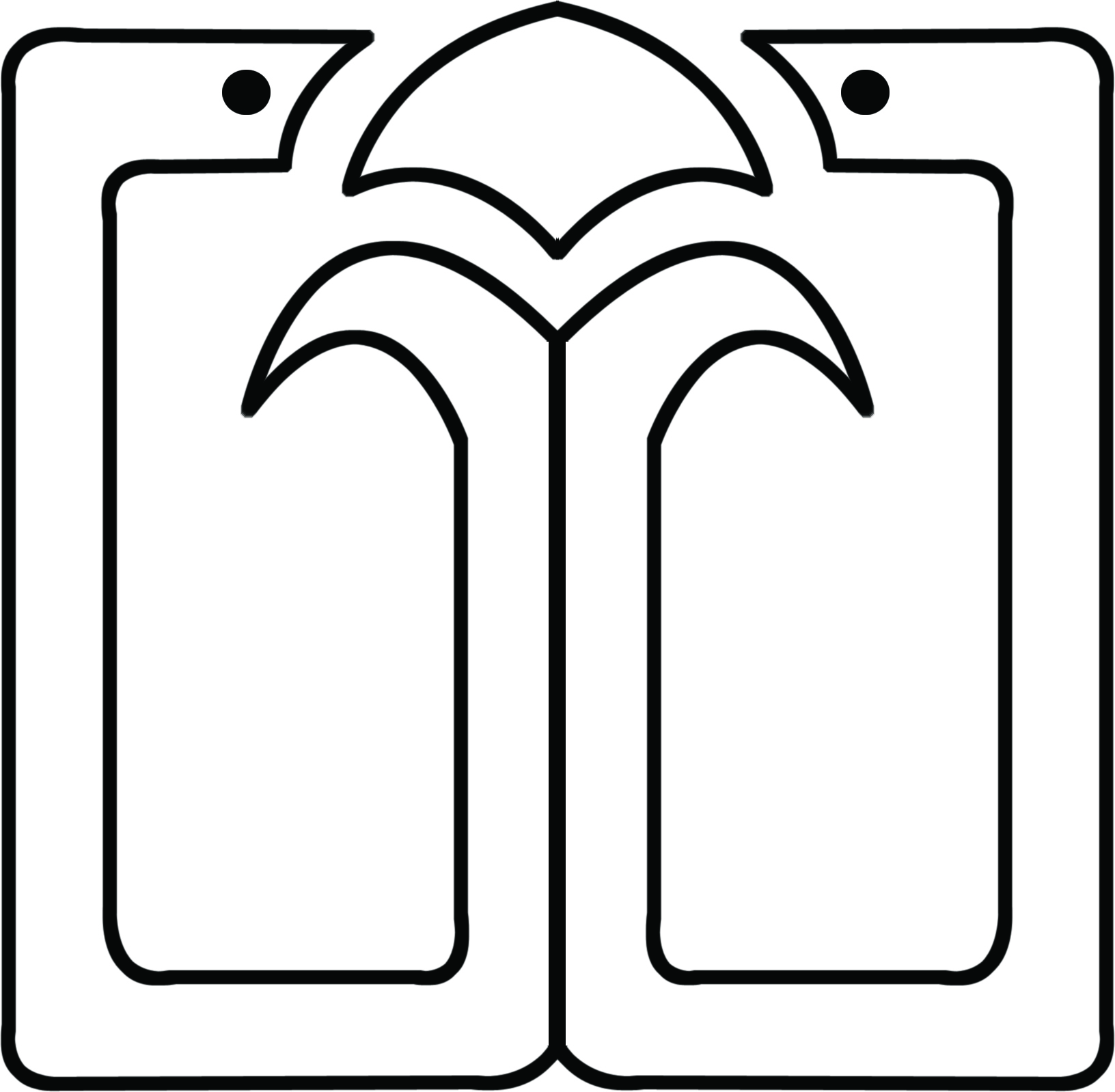 دانشگاه علوم پزشكي و خدمات بهداشتي و درماني بابلدانشكده دندانپزشکی راهنماي نگارش پايان نامه هاي دانشجويان مقطع دندانپزشكي عموميمقدمهاینک که به یاری خداوند متعال با گذراندن مراحل آموزشی قصد تدوین و نگارش پایان نامه/ رساله تحصیلی خود را دارید، به شما توصیه می شودکه مطالب این راهنما را به دقت مطالعه فرمایید. این راهنما به شیوه ای ساده نگاشته شده و می تواند شما را تا رسیدن به یک پایان نامه کامل همراهی کند. پایان نامه به عنوان بخشی از فعالیت های لازم برای اخذ درجه در رشته و مقطع تحصیلی مربوطه 
می باشدکه شامل مقدمه، بیان مسئله، تعریف واژه ها، اهداف، روش اجرا، یافته ها، بحث و نتیجه گیری و منابع است، لذا بایستی به طور منطقی و علمی نگاشته شود. یکی از دلایل تهیه این راهنما ایجاد هماهنگی از نظر شکل ظاهری، نحوه تایپ، صحافی و صفحه پردازی پایان نامه تحصیلی دانشجویان دوره دکترای عمومی است. پایان نامه ای که از استانداردهای تعیین شده برخوردار نباشد، مورد قبول دانشگاه قرار نخواهد گرفت.الف) ترتیب محتواي پايان نامه1- صفحه روی جلد سمت راست (فارسی)2- صفحه سفید (آستر بدرقه)3- صفحه بسم لله الرحمن الرحیم4- صفحه تقدیم (در صورت تمایل)5- فهرست مطالب6- فهرست جداول7- فهرست نمودارها و تصاویر8- چکیده9- بیان مسئله10-تعریف واژگان11- اهداف و فرضیات12- فصل اول- مقدمه و بررسی متون13- فصل دوم- مواد و روش ها 14- فصل سوم- یافته ها15- فصل چهارم- بحث و نتیجه گیری16- فصل پنجم – مشکلات و پیشنهادات17- تقدیر و تشکر 18- چکیده انگلیسی19- منابع20- ضمائم (شامل پرسشنامه (در صورت وجود)، مقاله و ... ) 21- صفحه عنوان انگلیسیب) محتواي فصولفصل اول:  مقدمه1-1 مقدمه2-1 بررسی متونفصل دوم : مواد و روش ها1-2 نوع پژوهش2-2 جامعه پژوهش3-2 نمونه پژوهش4-2 مشخصات واحدهای مورد پژوهش (معیارهای ورود و خروج)5-2 روش تعیین حجم نمونه6-2 روش نمونه گیری7-2 جدول متغیرها8-2 روش تجزیه و تحلیل داده ها9-2 ملاحظات اخلاقی10-2 کد اخلاق11-2 مراحل انجام کارفصل سوم: يافته ها  (شامل نتايج حاصل از پژوهش به همراه جداول، نمودارها و تصاویر 
ميباشد)فصل چهارم : بحث و نتیجه گیريبا مهمترین یافته آغاز شود و در ادامه به موارد زیر پرداخته شود:بحث و تفسیر یافته های پژوهش، نتیجه گیری نهایی، محدودیتهای پژوهش. ج)  شیوه نگارش پايان نامه1) جلد پايان نامه: مندرجات روی جلد باید به صورت زرکوب چاپ شود. رنگ روی جلد برای پایان نامه های دوره دندانپزشکی عمومی به رنگ سرمه ای انتخاب شود. مشخصات عنوان پایان نامه، نام اساتید راهنما و مشاور باید روی جلد حک شود. نام نویسنده، سال و شماره ی ثبت پایان نامه زرکوب شود. 2) كاغذ و تايپ: کلیه قسمت های پایان نامه باید روی کاغذ سفید مرغوب تایپ گردد. ابعاد کاغذ 7/29 ×21 (کاغذ A4 ) می باشد. تمامی متن ها روی کاغذ دو رو تایپ شده و نوع قلم مورد استفاده در تمامی متن یکنواخت (فقط یکی از قلم هایB Nazanin ،B Mitra ) و با اندازه 14 باشد. نوع قلم برای عناوین می تواند متفاوت انتخاب شود ( مثلا قلم B Titr). برای نوشتن تمام مطالب انگلیسی از قلم Times New Roman با اندازه 12 استفاده شود. موارد زیر در نگارش رعایت شود:اعداد یک رقمی به حروف نوشته شود.علایم نگارشی مانند ویرگول، نقطه و ... به کلمه قبلی بچسبد و با کلمه بعدی یک فاصله داشته باشد.شماره ی رفرنس ها باید قبل از نقطه ی پایان جمله باشد.3) فاصله گذاري و حاشیه بندي: تمام صفحات به صورت ساده و بدون استفاده از کادر تایپ شوند. استفاده از سرصفحه یا Header الزامی است. فاصله سطرها در تمام متن پایان نامه برابر 5/1 سانتی متر است(1.5 lines  )، اما فاصله سطرها در چکیده (فارسی و انگلیسی) برابر 1 سانتی متر (Single ) می باشد. حاشیه سمت راست و بالا مساوی 3 سانتی متر و حاشیه سمت چپ و پایین برابر 5/2 سانتی متر می باشد. این حاشیه ها باید در سرتاسر پایان نامه رعایت شود. در صورتی که در برخی موارد اندازه شکل ها یا جدول ها بزرگتر از فضای داخل حاشیه ها باشد، با کوچک کردن آنها و یا با استفاده از کاغذ A3(بصورت تاخورده) حاشیه رعایت گردد.4 )شماره گذاري صفحات: هیچ کدام از صفحات قبل از چکیده شماره گذاری نمی شوند. صفحات "فهرست ها" با حروف ابجد (الف، ب، و ....) و یا اعداد رومی شماره گذاری می گردند. شماره گذاری با اعداد از اولین صفحه (چکیده) آغاز می شود و تا آخرین صفحه (تا آخرین برگ پایان نامه) ادامه می یابد. شماره صفحه در پایین و در وسط قرار می گیرد. فاصله شماره صفحه در حدود 5/1 سانتی متر از لبه پایین است.5 )شماره گذاري فصل ها و بخش ها: فصل ها و بخش ها به عدد شماره گذاری می شوند، بطوری که شماره فصل در سمت چپ و شماره بخش بعد از آن آورده می شود مانند:2-3 بیان کننده بخش 2 از فصل 3 است.عدم استفاده از زیر شماره های دیگر (2-1-1 و امثال آن نباید نوشته شوند)6 ) شماره گذاري روابط رياضي و فرمول ها: فرمول ها در هر فصل به طور جداگانه و به ترتیبی که در متن می آیند، در داخل پرانتز به عدد شماره گذاری می شوند، به طوری که شماره فصل در سمت راست و شماره فرمول بعد از آن آورده می شود. فرمول سمت چپ و شماره آن در سمت راست صفحه قرار می گیرد.7 ) صفحه بسم الله: صفحه بسم الله الرحمن الرحیم به شکل ساده و مشخصی صفحه آرایی گردد و از بکار بردن هرگونه کادر و تزئینات مختلف خودداری شود.8 ) صفحه تقدیم : اختیاری می باشد.9 ) خلاصه فارسي: هر پایان نامه با خلاصه آغاز می گردد. خلاصه فارسی بخشی از پایان نامه است که خواننده را به مطالعه آن علاقه مند می کند و یا از آن می گریزاند. خلاصه فارسی در یک صفحه شامل خلاصه ای از سابقه و هدف – مواد و روشها – یافته ها و نتیجه گیری تنظیم می شود. خلاصه فارسی باید مختصر و مفید باشد و از کلی گویی در ارائه نتایج خودداری گردد. نتایج بیشترین حجم خلاصه فارسی را به خود اختصاص می دهد. خلاصه فارسی جدا از پایان نامه باید به تنهایی مستقل و گویا باشد. در خلاصه فارسی از ذکر اختصارات، منابع، اشاره به جداول و نمودارها باید اجتناب شود. نداشتن غلط های املایی یا دستور زبانی و رعایت دقت و تسلسل روند نگارش خلاصه فارسی از نکات مهم دیگری است که باید در نظر گرفته شود. خلاصه به صورت فارسی و انگلیسی تهیه می شود. خلاصه فارسی و انگلیسی باید با یکدیگر مطابقت داشته باشند. حداکثر تعداد کلمات خلاصه فارسی 350 باشد. خلاصه انگلیسی (Abstract ) با قلم Times New Roman و اندازه 12 نوشته می شود.نكته: تمام مطالب خلاصه فارسی با قلم های B Nazanin  و یا B Mitra، اندازه ی 14و فاصله بین سطرها 1 سانتیمتر باشد.نكته: كلمات كلیدي در انتهاي خلاصه آورده شود. تعداد كلمات كلیدي 3-5 مورد مي باشد.10 ) واژه نامه (درصورت نیاز): در صفحه واژه نامه باید کلمات کلیدی مورد استفاده در تحقیق با ذکر منبع آورده شود.11 ) فصل اول : مقدمهشرح کلی مسأله، اهمیت موضوع، روش و متدولوژی های مرسوم در مقایسه با روش حاضر، اشاره کلی به جنبه های جدید پایان نامه بیان می شود.در قسمت بررسی متون، پژوهشگر متون را براساس شاخص زمان اجرای تحقیق ها مرتب مینماید و مطالعات مرتبط را با ذکر تمام ابعاد پژوهش (حداقل 6 ماه) ذکر می نماید.12 ) فصل دوم: مواد و روش ها محتوای این فصل باید به نوع پژوهش، جامعه پژوهش، نمونه پژوهش، مشخصات واحدهای مورد پژوهش ( به عنوان مثال؛ معیارهای ورود و خروج )، روش تعیین حجم نمونه، روش نمونه گیری، جدول متغیرها، روش تجزیه و تحلیل داده ها، ملاحظات اخلاقی، کد اخلاق و مراحل انجام کار را با جزییات توضیح دهد.13) فصل سوم: يافته هادر این فصل نتایج حاصل از تحقیق به صورت جدول، نمودار و تصویر به طور مشخص و مرتب براساس روش اجرای تحقیق ارائه می گردد. بایستی دقت شود که در جداول، نمودارها و تصاویر نکته مبهمی وجود نداشته باشد. توضیح جداول، نمودارها و تصاویر و عنوان حتماً قید گردد. بدین صورت که عنوان جدول در بالا و توضیحات تکمیلی و تستهای آماری مورد استفاده در پایین ذکر شود و در مورد تصاویر و نمودارها عنوان و توضیح در پایین آورده شود. بایستی سعی شود فقط مطالبی به شکل جدول و نمودار ارائه نمود که به فهم بیشتر آن کمک نموده و در راستا و متناسب با اهداف پایان نامه باشد و از ارائه یک نتیجه به دو صورت نمودار و جدول خودداری گردد.14) جداول، نمودارها و تصاویر: جداول، نمودارها و تصاویر باید خوانا، مرتب و مستقل باشند. هر جدول، نمودار و شکل باید بدون نیاز به مراجعه به متن بتواند اطلاعات مورد نظر را ارائه دهد و یافته های موجود در آن قابل تجزیه، تحلیل و ارزیابی باشد. در بسیاری از مواقع، محتوای جدول های کوچک را 
می توان در متن گنجاند. اگر مطالب تکراری در جدول وجود دارد، می توان آنها را نیز به طور خلاصه در متن ذکر کرد. از آنجا که نوشتن جدول وقت بیشتری می گیرد، رعایت اختصار در اندازه، ترتیب و ساماندهی جدول باید از نکات اصلی مورد نظر در طراحی نتایج باشد. جدول نباید مستقیماً از خروجی نرم افزارها کپی شود، بلکه لازم است با فرمت فارسی در نرم افزار Word طراحی و تکمیل شود.هر جدول دارای شماره و عنوان است. پاورقی و علائم اختصاری ممکن است در بعضی جدول ها ضروری باشند. شماره جدول اصولا بطور مسلسل و با ذکر شماره فصل و شماره جدول در بالای جدول نوشته می شود. عنوان جدول باید مختصر، مفید و کامل باشد. بسیاری از مطالعات امروزی، نیاز به ارائه تصاویر دارند. استفاده از عکس زمانی موثر است که عکس به خوبی مطلب مورد نظر را در معرض دید خواننده قرار دهد. اگر مطلب مورد نظر را می توان از طریق جدول یا نمودار ارائه داد، شاید نیاز به ارائه تصویر نباشد. همه نمودارها، تصاویر و طرح های شماتیک تحت عنوان تصویر ارائه می گردند. شماره تصویر به طور مسلسل و با ذکر شماره فصل و شماره شکل در پایین تصویر نوشته می شود. از تکرار محتویات جدول ها و تصاویر در متن خودداری شود. همچنین از ارائه داده ها هم در جدول و هم به صورت تصویر نیز خودداری شود.نكات قابل توجهذکر عنوان جداول، نمودارها و تصاویر با قلم مشابه متن، اندازه کوچکتر 10 یا 11 و Boldواحد متغیرها داخل پرانتز نوشته شود؛ مانند سن(سال).محتویات جداول، تصاویر و نمودارها به زبان اصلی پایان نامه باشد.15 )فصل چهارم  : بحث و نتیجه گیرياین فصل شامل تفسیر یافته ها و مقایسه آن با نتایج سایر مطالعات، نتیجه گیری نهایی، کاربرد یافته ها و پیشنهادات می باشد. در قسمت تفسیر، بایستی با استفاده از سایر منابع (کتب، نشریات و . . . .) یافته های تحقیق مورد بررسی و تحلیل قرار گیرد. از منابع جدید و درصورت موجود بودن، از منابع متنوع و متعدد بایستی استفاده شود. از کلی گویی و استفاده از مطالبی که در راستای اهداف تحقیق دانشجو نباشد، بایستی خودداری شود. در تجزیه و تحلیل مذکور به دو نکته زیر توجه گردد:الف) اگر مغایرتی (یا همسویی) بین یافته های بررسی با یافته های پژوهندگان قبلی وجود دارد، ضمن تفسیر دستاوردها با دلیل علمی و منطقی علت آن توضیح داده شود .ب) توضیحات و تفسیرها باید به وضوح و با استدلال علمی مشخص نماید که این یافته ها چه نکات مبهم و تاریکی را روشن ساخته اند و یا رهگشای کدام مسیرهای تحقیقاتی برای بررسی بیشتر موضوع گردیده اند.نتیجه گیري نهاييبه طور دقیق مبتنی بر یافته های پژوهش انجام شده، نتیجه گیری یا پیام نهایی تحقیق در راستای اهداف مطالعه نوشته شود. حجم این قسمت، نبایستی بیشتر از یک صفحه باشد.16) فصل پنجم : مشکلات و پیشنهاداتبر اساس محدودیتهای پژوهش (در صورت وجود) و سپس با توجه به نتایج به دست آمده مشکلات حین انجام تحقیق بیان شود و توصیه هایی در جهت حل مشکلات باقی مانده آورده می شود و راه حل هایی پیشنهاد می گردد. ممکن است پیشنهادات برای انجام تحقیق در آینده و مسایل بی جواب در رابطه با تحقیق انجام شده، باشد. محقق در این پیشنهادها با ارایه عناوین یا موضوعات تحقیقی، محققان دیگر را یاری می دهد. از ذکر توصیه های غیر علمی یا پیشنهاداتی که خارج از چهارچوب یافته های پژوهش باشد، خودداری شود.17) تقدیر و تشکر: در صفحه تقدیر و تشکر از افرادی که در به انجام رسیدن پایان نامه به نحو موثری همکاری نموده اند سپاسگزاری میشود. چنانچه پایان نامه در قالب طرح پژوهشی و یا دریافت کمک مالی از مراکز  و دستگاههای خاص انجام شده باشد، ذکر نام مرکز تصویب کننده یا تامین کننده بودجه طرح و شماره تصویب طرح الزامی است.18) چکیده انگلیسی 19) منابع و نحوه ارجاع منابع در متن: لازم است در متن به کلیه منابعی که مورد استفاده قرار می گیرند، اشاره شود. چنانچه در داخل متن از یک منبع، مطلبی نقل شود، بلافاصله پس از خاتمه جمله پرانتزی باز می شود و مرجع ذکر می گردد.سبک  ونکوور: مراجع به ترتیبی که در متن می آیند شماره گذاری می شوند. در این روش مراجع به ترتیب شماره در فهرست منابع و مأخذ ذکر خواهد شد. لازم به ذكر است كه بايد براي استناد در متن و منبع نويسي بهتر است از نرم افزار Endnote استفاده شود.اگر تمام یک وب سایت به عنوان منبع اشاره شود ( و نه قسمتی از آن سایت)، به وب سایت مربوطه در متن داخل کروشه اشاره ای می شود و نیازی به قرارگیری در فهرست منابع ندارد. توصیه می شود کمتر از وب سایت به عنوان منبع استفاده شود. در صورت استفاده زیاد، بهتر است آدرس وب سایت ها در پاورقی نوشته شود.تمام منابعی که به نحوی در پژوهش مورد استفاده قرار گرفته اند، بایستی در این فصل به صورت فهرست وار درج گردد. منابع درج شده باید مستقیماً مورد استفاده قرار گرفته باشند و از ذکر منابعی که در داخل منابع دیگر است ( منبع در منبع) اجتناب شود. نحوه منبع نویسی بایستی با استفاده از روش ونکوور (شماره گذاری) باشد. به طور کلی ترتیب نوشتن مشخصات هر منبع به صورت زیر می باشد: (1) نام خانوادگی(2) حرف اول نام نویسنده (3) عنوان مقاله، کتاب، گزارش پایان نامه (4) نام مجله(شماره و جلد)، (5)سال انتشار   (6) نام ناشر، سمینار یا موسسه علمی که مقاله در آنجا ارائه گردیده است، محل نشر کتاب داخل پرانتز (7) شماره صفحاتی که مطلب مورد نظر از آن استخراج شده است- صص: برای چند صفحه و ص : برای یک صفحه.متذکر می گردد در صورتی که از منبع اینترنتی استفاده شده باشد، آدرس کامل (URL ) آن نوشته شود. مقاله چاپ شده در مجله- مقاله فارسی*توضیح : نام خانوادگي نويسنده اول، نام كوچک، تعداد نويسندگان تا 6 تا . عنوان .عنوان مجله. سال انتشار؛ شماره جلد (شماره دوره): صفحه مورد استفاده { In Persian}مسعودی نژاد، م. ر.، یزدانبخش، ا. ر. حذف کروم و نیکل از منابع آب آلوده به فاضلاب با استفاده از عصارهمیوه بلوط. مجله علمی دانشگاه علوم پزشکی سمنان. (1383)؛ جلد ششم: شماره اول، ص: 43-37.نكات قابل توجه*در داخل متن نقطه و ویرگول بعد از پرانتز باشد.*در صورتیکه که اثری دارای6 پدید آورنده یا کمتر از آن باشد نام همه آنها، به ترتیب درج در اثر اصلی در جمله استناد ظاهر می شود.- در صورتی که تعداد پدید آورندگان بیش از 6 باشد، فقط نام 6 پدید آورنده اول درج و پس از آن در منابع انگلیسی از عبارت " et " و در منابع فارسی از عبارت "و دیگران" استفاده می شود.- مقاله انگلیسیJafari M J, Shafiei B, RezazadehAzari M, Movahhedi M. Occupationalexposure to welding fumes using different ventilation scenarios. InternationalJournal of Occupational Hygiene.2010; (9)2: 1-5.- مقاله ارائه شده در سمینار داخلی یا خارجی:مجلسی، م.، دامن افشان، ح. مکان یابی محل دفن پسماند شهری شهرستان دزفول با استفاده از سیستم اطلاعات جغرافیایی (GIS). (1388)؛ دردوازدهمین همایش ملی بهداشت محیط، 14-12 آبان، تهران، انتشارات دانشگاه علوم پزشکی شهید بهشتی، ص: 37( چکیده).Yavari, P., Abadi, A., Mehrabi Y .Mortality and changing epidemiological trends in Iran during 1979-2001 with emphasis on cancer. In: International Symposium on Predictive Ovcology and Intervention Strategies, (2004); February 7-10, Nice, France.كتاب- کتاب فارسیثقفی، م. انرژی های قابل تجدید. چاپ سوم،(1388) ؛ انتشارات دانشگاه تهران، تهران، ص: 34.نكته: اگر کتاب ترجمه شده باشد، نام مترجم پس از نام کتاب بیان شود:هنز: موگنس و همکاران. تصفیه فاضلاب: فرآیندهای شیمیایی و بیولوژیکی. ترجمه یزدانبخش، ا. ر.، لیلی، م.، کولیوند، ع. (1386)؛ چاپ اول، انتشارات حفیظ، تهران، صص 245-221.- کتاب انگلیسیCrittenden, J.C., Rhodes, T.R., Hand, D. W., Howe, K.J., Tchobanoglous, G.,Water treatment: principles and design. (2005); 2nd edition. Johan Wiley & sons Inc, Newyourk, 200-215.پايان نامه- پایان نامه فارسیاسلامی، ا. بررسی پتانسیل فرآیندهای فتوکاتالیزوری برای تجزیه متیل ترشیری بوتیل اتر (MTBE) در آب های آلوده. (1386)؛ پایان نامه دکتری تخصصی بهداشت محیط، دانشکده بهداشت، دانشگاه علوم پزشکی تهران، ص: 37.پایان نامه انگلیسیFearing, D.A., Process options for the water treatment of humid rich waters. MSc thesis, School of Water Sciences, (2004) ؛Cranfield University, 56-71.نحوه نوشتن مطالب اينترنتي و وب سايت ها به عنوان مرجعدر صورتی که قسمتی از وب سایت به عنوان مرجع باشد به صورت مثال زیر در فهرست منابع وارد خواهد شد:Boots Group Plc. Corporate social responsibility [online], Boots Group Plc;Available from: http://www.Boots- Plc.Com/Information/Info.Aspid=447;Accessed 23 July 2005.در صورتی که کل وب سایت به عنوان مرجع باشد، در همان محل اشاره گردیده و در فهرست منابع واردنخواهد شد. تاکید می گردد مانند مثال بالا در انتهای مرجع نویسی اینترنتی، تاریخ مراجعه(Accessed) نوشته شود.نكته : قبل از خلاصه انگلیسي حتماٌ نامه پذيرش يا صفحه اول مقاله منتشر شده(در صورتموجود) و برگه ي امضا شده اصالت پايان نامه گذاشته شود.خلاصه انگلیسيموارد زیر در خلاصه انگلیسی لحاظ شود:با قلم Times new roman  و اندازه 12، فاصله بین سطرها 1 سانتیمترنوشتن عبارت "Abstract "در ابتدای صفحه (برجسته، Bold باشد)نوشتن عنوان پایان نامه (برجسته، Bold باشد)ذکر عناوین Introduction،Methods ،Results ،Conclusion  و Keywords (5-3 مورد)Bold بودن عناویند( آماده سازي و صحافيپس از برگزاری جلسه دفاع و انجام اصلاحات لازم و نیز تایید داور منتخب دفاع درصورت لزوم و یا تاییداستاد (اساتید) راهنما، و ارائه پذیرش مقاله و دریافت نمره، دانشجو باید پایان نامه های آماده شده را صحافی و مطابق جدول ذیل تحویل نماید.دانشجویانی که محل اجرای پایان نامه آنها یکی از مراکز تحقیقاتی یا حمایت کننده مالی باشد، بایستی یک نسخه چاپی دیگر به مرکز مربوطه تحویل دهند.دانشجویانی که استاد راهنما یا مشاور بیشتری داشته اند موظفند به کلیه اساتید نسخه صحافی شده را تحویل نمایند.تمام نسخه های صحافی شده بایستی از هر جهت یکسان باشند.مشخصات روي جلد* تمام مطالب این صفحه با قلم B Mitra و یا B Nazanin ، اندازه 16 ،Bold و فاصله بین عبارات 5/1سانتی متر باشد.* رعایت فاصله ی 3 سانتی متری در حاشیه سمت راست و بالا و رعایت فاصله ی 5/2 سانتی متری درحاشیه سمت چپ و پایین در این صفحه (مانند کل صفحات پایان نامه)*درصورت جا نشدن مطالب در یک صفحه، فاصله بین عبارات به یک سانتی متر کاهش یابد.*در موارد بسیار نادر، فاصله آرم دانشگاه با خطوط پائین تر کمتر شود.* کلیه مطالب این صفحه وسط چین باشد.مشخصات روی جلد به ترتیب زیر بایستی تنظیم گردد:- آرم دانشگاه علوم پزشکی و خدمات بهداشتی درمانی بابل به ابعاد حداکثر 25*25 میلی متر- دانشگاه علوم پزشکی بابل ( با فونت 16)- نام دانشکده ( با فونت 16)- پایان نامه جهت دریافت درجه ( مقطع و رشته تحصیلی) (با فونت 16)- عنوان ( با فونت 16)- استاد یا اساتید راهنما ( نام و نام خانوادگی استاد یا اساتید راهنما، بدون ذکر القاب و عناوین اضافی به غیر از "دکتر") همراه با رتبه علمی و گروه آموزشی- استاد یا اساتید مشاور ( نام و نام خانوادگی استاد یا اساتید راهنما، بدون ذکر القاب و عناوین اضافی به غیر از "دکتر") همراه با رتبه علمی و گروه آموزشی - نام و نام خانوادگی دانشجو- ماه دفاعیه (به حروف) و سال فارغ التحصیلی ( هجری شمسی)- شماره ثبت پایان نامه- مشخصات پشت جلد مانند روی جلد ولی به زبان انگلیسی خواهد بود.- درعطف عنوان یا خلاصه عنوان همراه با نام دانشجو و تاریخ ذکر می گردد. بطوریکه حداقل 5 سانتیمتر از قسمت پایین شیرازه فاقد نوشتار باشد.- جلد از نوع گالینکور(Hard bind ) و مشخصات روی جلد، پشت جلد و شیرازه بایستی زرکوب طلاییباشد.دانشگاه علوم پزشكي و خدمات بهداشتي و درماني بابلدانشكده دندانپزشکیپايان نامه جهت اخذ دکتری عمومی دندانپزشکیعنواناستاد ( اساتید) راهنمادكتر .......استاد/دانشیار/استاديار گروه  .......دكتر .......استاد/دانشیار/استاديار گروه  .......استاد مشاوردكتر .......استاد/دانشیار/استاديار گروه  .......نگارش-------------------------سال تحصیلی(ماه / سال):                                                                                       شماره ثبت:Babol University of Medical SciencesDental SchoolThesis for Doctorate Degree Award in Dentistry TitleSupervisor/sDr ........Professor/ Associate Professor/ Assistant Professor in Department....Dr ........Professor/ Associate Professor/ Assistant Professor in Department....Advisor/sDr ........Professor/ Associate Professor/ Assistant Professor in Department....By.....................................Year/month:                                                        Registration Number:                                                                   امور دفاع و پژوهشي1 جلد + نسخه الكترونیكي پایان نامه روی CD  با فرمت های  Word ,  PDF كتابخانهمركزي2 جلد + 2 نسخه الكترونیكي پایان نامه روی CD  با فرمت های  Word ,  PDFاستاد راهنما و استاد مشاور (به هر استاد راهنما همچنین استاد مشاور یک جلد به همراهCD  تحویل داده شود) 1 جلد + نسخه الكترونیكي پایان نامه روی CD  با فرمت های  Word ,  PDFآموزش کل1 جلد + نسخه الكترونیكي پایان نامه روی CD  با فرمت های  Word ,  PDFکتابخانه دانشکده1 جلد + نسخه الكترونیكي پایان نامه روی CD  با فرمت های  Word ,  PDF دانشجو1 جلد + نسخه الكترونیكي پایان نامه روی CD  با فرمت های  Word ,  PDF 